华安慧增优选定期开放灵活配置混合型证券投资基金2018年第2季度报告2018年5月25日基金管理人：华安基金管理有限公司基金托管人：北京银行股份有限公司报告送出日期：二〇一八年七月十八日§1  重要提示基金管理人的董事会及董事保证本报告所载资料不存在虚假记载、误导性陈述或重大遗漏，并对其内容的真实性、准确性和完整性承担个别及连带责任。 基金托管人北京银行股份有限公司根据本基金合同规定，于2018年7月16日复核了本报告中的财务指标、净值表现和投资组合报告等内容，保证复核内容不存在虚假记载、误导性陈述或者重大遗漏。 基金管理人承诺以诚实信用、勤勉尽责的原则管理和运用基金资产，但不保证基金一定盈利。 基金的过往业绩并不代表其未来表现。投资有风险，投资者在作出投资决策前应仔细阅读本基金的招募说明书。 本报告中财务资料未经审计。本报告期自2018年4月1日起至5月25日止。§2  基金产品概况§3  主要财务指标和基金净值表现3.1 主要财务指标单位：人民币元3.2 基金净值表现3.2.1 本报告期基金份额净值增长率及其与同期业绩比较基准收益率的比较3.2.2自基金合同生效以来基金累计净值增长率变动及其与同期业绩比较基准收益率变动的比较华安慧增优选定期开放灵活配置混合型证券投资基金累计净值增长率与业绩比较基准收益率历史走势对比图(2018年2月6日至2018年5月25日)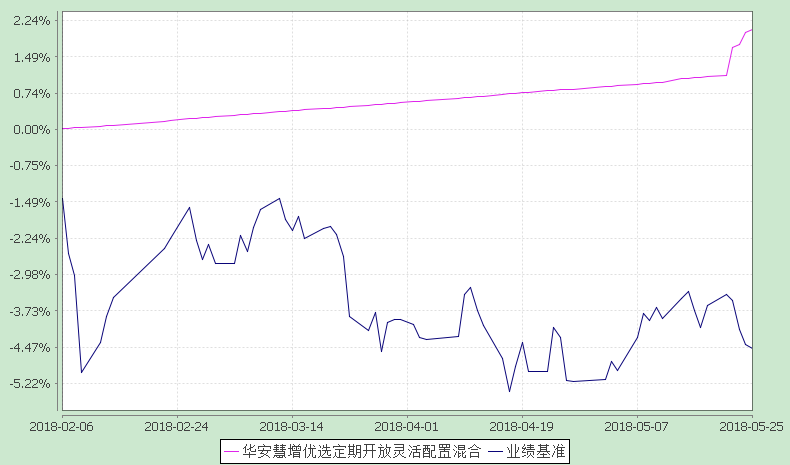 §4  管理人报告4.1 基金经理(或基金经理小组)简介注：此处的任职日期和离任日期均指公司作出决定之日，即以公告日为准。证券从业的含义遵从行业协会《证券业从业人员资格管理办法》的相关规定。4.2 管理人对报告期内本基金运作遵规守信情况的说明本报告期内，本基金管理人严格遵守《证券投资基金法》等有关法律法规及基金合同、招募说明书等有关基金法律文件的规定，本着诚实信用、勤勉尽责的原则管理和运用基金资产，在控制风险的前提下，为基金份额持有人谋求最大利益，不存在违法违规或未履行基金合同承诺的情形。4.3 公平交易专项说明4.3.1 公平交易制度的执行情况根据中国证监会《证券投资基金管理公司公平交易制度指导意见》，公司制定了《华安基金管理有限公司公平交易管理制度》，将封闭式基金、开放式基金、特定客户资产管理组合及其他投资组合资产在研究分析、投资决策、交易执行等方面全部纳入公平交易管理中。控制措施包括：在研究环节，研究员在为公司管理的各类投资组合提供研究信息、投资建议过程中，使用晨会发言、发送邮件、登录在研究报告管理系统中等方式来确保各类投资组合经理可以公平享有信息获取机会。在投资环节，公司各投资组合经理根据投资组合的风格和投资策略，制定并严格执行交易决策规则，以保证各投资组合交易决策的客观性和独立性。同时严格执行投资决策委员会、投资总监、投资组合经理等各投资决策主体授权机制，投资组合经理在授权范围内自主决策，超过投资权限的操作需要经过严格的审批程序。在交易环节，公司实行强制公平交易机制，确保各投资组合享有公平的交易执行机会。（1） 交易所二级市场业务，遵循价格优先、时间优先、比例分配、综合平衡的控制原则，实现同一时间下达指令的投资组合在交易时机上的公平性。（2） 交易所一级市场业务，投资组合经理按意愿独立进行业务申报，集中交易部以投资组合名义对外进行申报。若该业务以公司名义进行申报与中签，则按实际中签情况以价格优先、比例分配原则进行分配。若中签量过小无法合理进行比例分配，且以公司名义获得，则投资部门在合规监察员监督参与下，进行公平协商分配。（3） 银行间市场业务遵循指令时间优先原则，先到先询价的控制原则。通过内部共同的iwind群，发布询价需求和结果，做到信息公开。若是多个投资组合进行一级市场投标，则各投资组合经理须以各投资组合名义向集中交易部下达投资意向，交易员以此进行投标，以确保中签结果与投资组合投标意向一一对应。若中签量过小无法合理进行比例分配，且以公司名义获得，则投资部门在风控部门的监督参与下，进行公平协商分配。交易监控、分析与评估环节，公司风险管理部对公司旗下的各投资组合投资境内证券市场上市交易的投资品种、进行场外的非公开发行股票申购、以公司名义进行的债券一级市场申购、不同投资组合同日和临近交易日的反向交易以及可能导致不公平交易和利益输送的异常交易行为进行监控；风险管理部根据市场公认的第三方信息（如：中债登的债券估值），定期对各投资组合与交易对手之间议价交易的交易价格公允性进行审查，对不同投资组合临近交易日的同向交易的交易时机和交易价差进行分析。 本报告期内，公司公平交易制度总体执行情况良好。4.3.2 异常交易行为的专项说明根据中国证监会《证券投资基金管理公司公平交易制度指导意见》，公司合规监察稽核部会同基金投资、交易部门讨论制定了公募基金、专户针对股票、债券、回购等投资品种在交易所及银行间的同日反向交易控制规则，并在投资系统中进行了设置，实现了完全的系统控制。同时加强了对基金、专户间的同日反向交易的监控与隔日反向交易的检查；风险管理部开发了同向交易分析系统，对相关同向交易指标进行持续监控，并定期对组合间的同向交易行为进行了重点分析。本报告期内，除指数基金以外的所有投资组合参与的交易所公开竞价交易中，出现同日反向交易成交较少的单边交易量超过该证券当日成交量的5%的次数为2次，未出现异常交易。4.4 报告期内基金的投资策略和业绩表现说明4.4.1报告期内基金投资策略和运作分析2018年二季度欧美经济分化，美国经济维持强势，美联储6月第二次调高基准利率。欧洲经济走弱，欧央行决定明年夏天之前都维持利率稳定。油价大涨，但受中美贸易战影响，美债和欧债收益率均冲高回落。国内经济在出口和房地产的带动下表现出较强韧性。而金融防风险、地方融资平台整肃、基建增速下滑，影子银行收缩、非标回表、社融增速走低。CPI走弱、PPI温和反弹，人民币兑美元汇率由升转贬。货币政策转向稳健中性，二季度降准二次，公开市场操作利率并未跟随美国6月加息。货币市场流动性整体宽裕，NCD利率震荡下行。金融周期向下，信用违约事件增多、信用利差分化，高等级债券收益率跟随利率债下行，而中低信用等级债券收益率不降反升。股票市场受贸易战和金融紧缩的影响大幅下行，医药、白酒、旅游等防御性品种表现较好。可转债受股市下跌影响出现大面破发，市场整体“债性”特征明显。本基金合同于2018年2月6日生效。为适应市场环境变化，更好地满足投资者需求，保护基金份额持有人的利益，基金管理人依据《中华人民共和国证券投资基金法》、《公开募集证券投资基金运作管理办法》和《基金合同》的有关规定，终止《基金合同》。根据本基金管理人2018年5月12日发布的《关于华安慧增基金份额持有人大会表决结果暨决议生效的公告》，本基金基金份额持有人大会于2018年5月10日表决通过了《关于终止华安慧增优选定期开放灵活配置混合型证券投资基金基金合同有关事项的议案》，大会决议自该日起生效。根据决议生效公告，本基金最后运作日为2018年5月25日，自2018年5月26日进入清算期。自本基金基金合同生效日至最后运作日期间，本基金主要进行定存投资。4.4.2报告期内基金的业绩表现截至2018年5月25日，本基金份额净值为1.0206元，本报告期份额净值增长率为1.50%，同期业绩比较基准增长率为-0.70%。4.5管理人对宏观经济、证券市场及行业走势的简要展望股市方面：从盈利角度，宏观经济短期韧性仍在，但金融去杠杆导致投资增速预期下行和中美贸易战导致出口预期下行这两个因素叠加下，后续经济存在下行压力，对应上市公司整体业绩增速2季度或继续上行，但3季度往后面临回落风险。从估值角度，中美贸易战加剧的背景下预计国内去杠杆的力度和节奏都会有所缓和，3季度信用环境的环比改善将有助于股市风险偏好的阶段性回升。综上，我们乐观判断3季度股市存在阶段性反弹机会。虽然中美贸易战带来的经济下行压力和美联储持续加息带来的利率上行压力是两大灰犀牛，对权益市场会形成长期压制，但短期股市已过分担忧。我们认为决定短期股市方向的最核心因素仍是国内货币政策的取向，底线思维告诉我们大概率不会出现处置风险的风险，国内政策有足够的微调空间以确保市场平稳。债市方面：4月和7月央行两次降准之后，货币政策呈现边际上趋松的迹象，M2、信贷与社融增速均可能出现企稳，但预计M2增速的回升幅度将强于信贷与社融增速，整体上“偏宽货币、偏紧信用”的环境短期内尚难扭转，因此债市整体面临的国内宏观环境仍偏积极。在两次降准、央行加量mlf的作用下，流动性预计将保持中性偏松的格局，这将有利于短久期信用债。同时也应看到，在监管新规公布、各项细则陆续落地的现阶段，理财规模的收缩或低速增长预计将是大概率事件。尽管银行表内的自营资金将有稳定的债券配置需求，但大额风险暴露等监管指标的限制，将使银行委外资金对债券（尤其是信用债）的需求显著不如往年。本基金目前已进入清算期。4.6报告期内基金持有人数或基金资产净值预警说明本基金报告期内基金持有人数不低于200人；基金资产净值也没有连续超过20个工作日低于5000万元的情况。§5投资组合报告5.1 报告期末基金资产组合情况5.2 报告期末按行业分类的股票投资组合5.2.1报告期末按行业分类的境内股票投资组合本基金本报告期末未持有股票。 5.2.2报告期末按行业分类的港股通投资股票投资组合无。5.3 报告期末按公允价值占基金资产净值比例大小排序的前十名股票投资明细本基金本报告期末未持有股票投资。5.4 报告期末按债券品种分类的债券投资组合本基金本报告期末未持有债券投资。5.5 报告期末按公允价值占基金资产净值比例大小排序的前五名债券投资明细本基金本报告期末未持有债券投资。5.6 报告期末按公允价值占基金资产净值比例大小排序的前十名资产支持证券投资明细本基金本报告期末未持有资产支持证券。5.7 报告期末按公允价值占基金资产净值比例大小排序的前五名贵金属投资明细本基金本报告期末未持有贵金属投资。5.8报告期末按公允价值占基金资产净值比例大小排序的前五名权证投资明细本基金本报告期末未持有权证投资。5.9 报告期末本基金投资的股指期货交易情况说明5.9.1 报告期末本基金投资的股指期货持仓和损益明细本基金本报告期末未持有股指期货。5.9.2 本基金投资股指期货的投资政策本基金本报告期未投资股指期货。若本基金投资股指期货，本基金将根据风险管理的原则，以套期保值为主要目的，有选择地投资于股指期货。套期保值将主要采用流动性好、交易活跃的期货合约。本基金在进行股指期货投资时，将通过对证券市场和期货市场运行趋势的研究，并结合股指期货的定价模型寻求其合理的估值水平。本基金管理人将充分考虑股指期货的收益性、流动性及风险特征，通过资产配置、品种选择，谨慎进行投资，以降低投资组合的整体风险。法律法规对于基金投资股指期货的投资策略另有规定的，本基金将按法律法规的规定执行。5.10报告期末本基金投资的国债期货交易情况说明5.10.1 本期国债期货投资政策根据本基金基金合同，本基金不能投资于国债期货。5.10.2 报告期末本基金投资的国债期货持仓和损益明细本基金本报告期末未持有国债期货。5.11投资组合报告附注5.11.1本报告期内，本基金投资的前十名证券的发行主体没有被监管部门立案调查的，也没有在报告编制日前一年内受到公开谴责、处罚的情况。5.11.2本基金投资的前十名股票中，不存在投资于超出基金合同规定备选股票库之外的股票。5.11.3其他资产构成5.11.4报告期末持有的处于转股期的可转换债券明细本基金本报告期末未持有处于转股期的可转换债券。5.11.5报告期末前十名股票中存在流通受限情况的说明本基金本报告期末未持有存在流通受限情况的股票。§6  开放式基金份额变动单位：份§7  基金管理人运用固有资金投资本基金情况7.1 基金管理人持有本基金份额变动情况无。7.2 基金管理人运用固有资金投资本基金交易明细无。§8影响投资者决策的其他重要信息8.1 报告期内单一投资者持有基金份额比例达到或超过20%的情况8.2 影响投资者决策的其他重要信息无。§9备查文件目录9.1备查文件目录1、《华安慧增优选定期开放灵活配置混合型证券投资基金基金合同》2、《华安慧增优选定期开放灵活配置混合型证券投资基金招募说明书》3、《华安慧增优选定期开放灵活配置混合型证券投资基金托管协议》9.2存放地点基金管理人和基金托管人的办公场所，并登载于基金管理人互联网站http://www.huaan.com.cn。9.3查阅方式投资者可登录基金管理人互联网站查阅，或在营业时间内至基金管理人或基金托管人的办公场所免费查阅。华安基金管理有限公司二〇一八年七月十八日基金简称华安慧增优选定期开放灵活配置混合场内简称华安慧增基金主代码160423交易代码160423基金运作方式契约型基金合同生效日2018年2月6日报告期末基金份额总额23,153,244.32份投资目标本基金将灵活运用多种投资策略，充分挖掘和利用市场中潜在的投资机会，力争为基金份额持有人创造长期稳定的投资回报。投资策略本基金综合分析国内外政治经济环境、经济基本面状况、宏观政策变化、金融市场形势等多方面因素，通过对货币市场、债券市场和股票市场的整体估值状况比较分析，对各主要投资品种市场的未来发展趋势进行研判，根据判断结果进行资产配置及组合的构建，确定基金在股票、债券、货币市场工具等资产类别上的投资比例，并随着各类资产风险收益特征的相对变化，适时动态调整各资产类别的投资比例，在控制投资组合整体风险基础上力争提高收益。业绩比较基准沪深300指数收益率×50%+中国债券总指数收益率×50%风险收益特征本基金为混合型基金，其预期收益及预期风险水平高于债券型基金和货币市场基金，但低于股票型基金，属于中高预期收益风险水平的投资品种。基金管理人华安基金管理有限公司基金托管人北京银行股份有限公司主要财务指标报告期(2018年4月1日-2018年5月25日)1.本期已实现收益1,731,760.912.本期利润1,731,760.913.加权平均基金份额本期利润0.00854.期末基金资产净值23,629,942.885.期末基金份额净值1.0206阶段净值增长率①净值增长率标准差②业绩比较基准收益率③业绩比较基准收益率标准差④①-③②-④过去三个月1.50%0.10%-0.70%0.49%2.20%-0.39%姓名职务任本基金的基金经理期限任本基金的基金经理期限证券从业年限说明姓名职务任职日期离任日期证券从业年限说明刘伟亭本基金的基金经理2018-02-062018-05-2512年硕士研究生，12年证券、基金从业经验，曾任长江巴黎百富勤证券有限公司助理经理、国海富兰克林基金基金经理。2015年6月加入华安基金管理有限公司，2015年9月至2018年5月担任华安宝利配置证券投资基金及华安生态优先混合型证券投资基金的基金经理。2016年9月至2018年6月，担任华安智增精选灵活配置混合型证券投资基金的基金经理。2018年2月至2018年5月，同时担任本基金的基金经理。郑如熙本基金的基金经理2018-02-262018-05-2514年复旦大学硕士，14年相关从业经验。历任上海远东资信评估有限公司评级分析师、太平资产管理有限公司信用研究员、华泰证券股份有限公司投资经理、交易团队负责人，2017年5月加入华安基金，任固定收益部研究员。2017年7月起，担任华安纯债债券型发起式证券投资基金的基金经理。2018年2月至2018年5月，同时担任本基金的基金经理。2018年3月起，同时担任华安安悦债券型证券投资基金、华安安逸半年定期开放债券型发起式证券投资基金的基金经理。序号项目金额(元)占基金总资产的比例(%)1权益投资--其中：股票--2固定收益投资--其中：债券--资产支持证券--3贵金属投资--4金融衍生品投资--5买入返售金融资产--其中：买断式回购的买入返售金融资产--6银行存款和结算备付金合计57,066,926.1599.977其他各项资产19,654.040.038合计57,086,580.19100.00序号名称金额(元)1存出保证金-2应收证券清算款-3应收股利-4应收利息19,654.045应收申购款-6其他应收款-7待摊费用-8其他-9合计19,654.04本报告期期初基金份额总额217,180,444.61报告期基金总申购份额-减：报告期基金总赎回份额194,027,200.29报告期基金拆分变动份额-本报告期期末基金份额总额23,153,244.32投资者类别报告期内持有基金份额变化情况报告期内持有基金份额变化情况报告期内持有基金份额变化情况报告期内持有基金份额变化情况报告期内持有基金份额变化情况报告期末持有基金情况报告期末持有基金情况投资者类别序号持有基金份额比例达到或者超过20%的时间区间期初份额申购份额赎回份额持有份额份额占比机构120180523-201805255,976,635.620.005,000,000.00976,635.624.22%产品特有风险产品特有风险产品特有风险产品特有风险产品特有风险产品特有风险产品特有风险产品特有风险本基金报告期内出现单一投资者持有基金份额比例达到或者超过20%的情形。如该单一投资者大额赎回将可能导致基金份额净值波动风险、基金流动性风险等特定风险。本基金报告期内出现单一投资者持有基金份额比例达到或者超过20%的情形。如该单一投资者大额赎回将可能导致基金份额净值波动风险、基金流动性风险等特定风险。本基金报告期内出现单一投资者持有基金份额比例达到或者超过20%的情形。如该单一投资者大额赎回将可能导致基金份额净值波动风险、基金流动性风险等特定风险。本基金报告期内出现单一投资者持有基金份额比例达到或者超过20%的情形。如该单一投资者大额赎回将可能导致基金份额净值波动风险、基金流动性风险等特定风险。本基金报告期内出现单一投资者持有基金份额比例达到或者超过20%的情形。如该单一投资者大额赎回将可能导致基金份额净值波动风险、基金流动性风险等特定风险。本基金报告期内出现单一投资者持有基金份额比例达到或者超过20%的情形。如该单一投资者大额赎回将可能导致基金份额净值波动风险、基金流动性风险等特定风险。本基金报告期内出现单一投资者持有基金份额比例达到或者超过20%的情形。如该单一投资者大额赎回将可能导致基金份额净值波动风险、基金流动性风险等特定风险。本基金报告期内出现单一投资者持有基金份额比例达到或者超过20%的情形。如该单一投资者大额赎回将可能导致基金份额净值波动风险、基金流动性风险等特定风险。